Данные за 07.05 выгружены старой обработкой выгрузки.Вот как загружается номенклатура с характеристикой:Это в ERP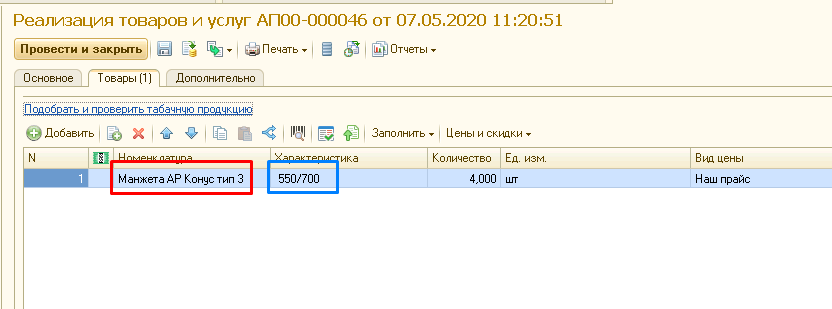 Это в бухгалтерии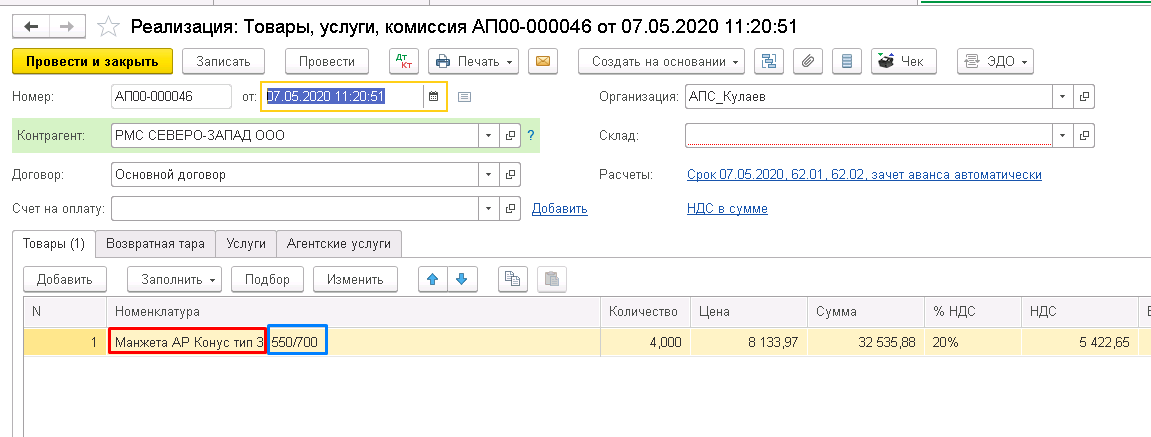 Данные за 08.05 выгружены новой обработкой. Характеристики нетЭто в ERP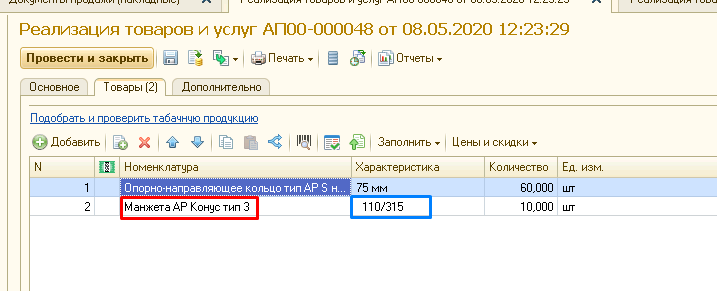 Это в бухгалтерии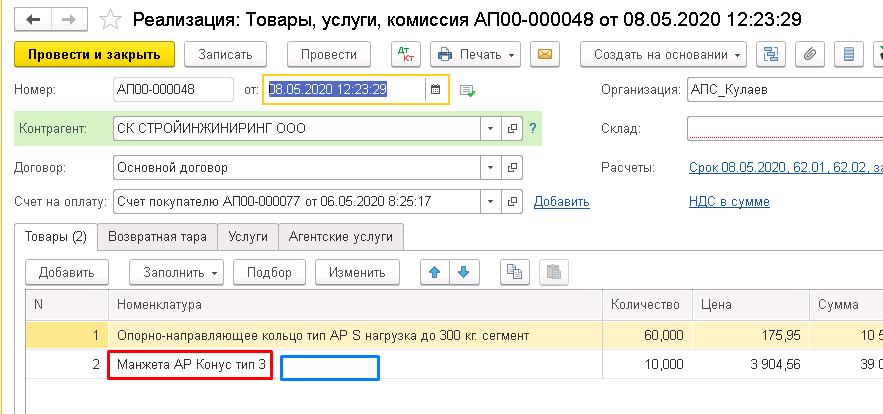 Это касается не только Передач товаров, которые были добавлены в новой обработке, но и всех остальных документов.